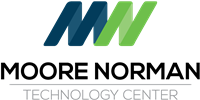 Regular Board MeetingDecember 13, 2018 5:30 PM4701 12th Avenue NWNorman, OKIT Building - Seminar CenterI.	 Pledge of Allegiance  II.	 Call to Order and the Recording of Members Present and Absent  III.	 Miscellaneous Public Comment IV.	 Recognition, Reports and Presentations IV.A. Introduction of New Employees IV.B. Review of Policy # 290 - Karla Marshall IV.C. New Long Term Programs Update - Teresa Burgess V.	 Consent Agenda: V.A. Minutes of November 15, 2018 Regular Board Meeting V.B. Monthly Financial Reports (Treasurer/Activity Fund) V.C. General Fund Encumbrance numbers 1902352-1902520 V.D. Declare Items as Surplus Property and Authorize Sale of Said Items V.E. Approve Sonography Student Handbook  V.F. Renew District Wide Maintenance Contract with Joy's Landscaping, Inc. for calendar                       year 2019 V.G. Renewal of Microsoft EES Licensing Agreement for calendar year 2019  Regular Board MeetingDecember 13, 2018 5:30 PM4701 12th Avenue NWNorman, OKPage 2VI.	Consider and Vote to Approve Superintendent's Personnel Recommendations: VI.A.	 Employment of Custodian VI.B.	 Employment of Maintenance Technician VI.C.	 Employment of Certified Teacher - Carpentry VI.D. 	 Employment of Part-Time Employees VII.	 Consider and Vote to Elect or Not Elect the new members of the Board of Directors of the Oklahoma Public School Investment Interlocal Cooperative (55K001) VIII.	 Consider and Vote to Approve revisions made to BDC Master Agreement as presented. IX.	 Consider and Vote to Approve Memorandum of Understanding with Cybergroup, Inc. for incuTrack Hosting and Support Services in the amount of $3,595.00 X.	 Consider and Vote to Approve the Purchase of Extreme Networks network switches from Peak Uptime in the amount of $21,691.60 XI.	 Consider and Vote to approve the Purchase of Office Furniture for the Phase IV Renovation Project of the Finance and Human Resources Department from Krueger International in the amount of $110,873.15 XII. 	New Business XIII. 	Superintendent's Update: 	XII.A.	MNTC Holiday Breakfast Wednesday, December 19, 2018,South Penn Campus - Breakfast and Social at 7:00 am, Entertainment starts at 7:30 AM	XII.B.	OtherXIV.	 Adjourn 